Муниципальное общеобразовательное учреждение «Гимназия №1»Рассмотрено:                                                         Согласовано:                                          Утверждаю:на заседании                                                          Протокол ПС №1                                   Приказ №375         МО классных руководителей.                              Зам. директора по УВР                          от 30.08.2022 годаПротокол №1                                                         Юшкевич Т.А.__________                   Директор МОУ гимназия №1Руководитель МО                                                 от «29» августа 2022 года                     _____________О.В. СиницинаВолобуева О.В._________от «25» августа 2022 годаРАБОЧАЯ ПРОГРАММА КУРСА ВНЕУРОЧНОЙ ДЕЯТЕЛЬНОСТИпо  « Формированию навыков функциональной  грамотности»г. Новоалександровск2022-2023 учебный годПояснительная записка.Рабочая программа внеурочной деятельности  курса «Формирование навыков функциональной  грамотности» разработана на основе программы общеобразовательных учреждений. Автор: А.И.Власенков, Л.М. Рыбченкова. Русский язык10-11 классы. М. Просвещение, 2016г.Программа рассчитана на 34 часа, 1 час в неделю. Данный курс разработан для учащихся  10-  11-х классов, соответствует запросам учащихся, направлен на формирование функциональной грамотности.В настоящее время система школьного образования в стране переживает переломный момент, обусловленный глубокими содержательными и структурными изменениями в обществе, а также в самой базовой парадигме научного знания. Эти изменения нашли отражение в программных документах по развитию и модернизации образования.Сегодня обучение чтению и письму в школе не может ограничиваться академическими целями, оно должно включать функциональные и операционные цели, связанные сповседневной жизнью и трудовой деятельностью. Новая государственная программа обучения ориентирует на развитие функциональной грамотности учащихся. При обучении родномуязыку делается акцент на текстоведение, актуализируется коммуникативный подход и учитываются особенности мультикультурной среды.Функциональная грамотность – способность человека вступать в отношения с внешней средой и максимально быстро адаптироваться и функционировать в ней. В отличие от элементарной грамотности как способности личности читать, понимать, составлять простые короткие тексты и осуществлять простейшие арифметические действия, функциональная грамотность есть суммарный уровень знаний, умений и навыков, обеспечивающий нормальное функционирование личности в системе социальных отношений, который считается минимально необходимым для осуществления жизнедеятельности личности в конкретной культурной среде.Функциональная грамотность – это способность человека использовать навыки чтения и письма в условиях его взаимодействия с социумом (оформить счет в банке, прочитать инструкцию, заполнить анкету обратной связи и т.д.), то есть это тот уровень грамотности, который дает человеку возможность вступать в отношения с внешней средой и максимальнобыстро адаптироваться и функционировать в ней. В частности, сюда входят способности свободно использовать навыки чтения и письма в целях получения информации из текста и в целях передачи такой информации в реальном общении, общении при помощи текстов и других сообщений.Основная задача по формированию функциональной грамотности - способность человека максимально быстро адаптироваться во внешней среде и активно в нейфункционировать.Необходимость выбора данного элективного курса определена следующими факторами: обучающиеся Государственного казенного общеобразовательного учреждения «Центр образования Самарской области» в своем большинстве:не умеют работать с информацией: сопоставлять соотносить, искать, конкретизировать, прогнозировать;не умеют анализировать самостоятельно описанную ситуацию;не умеют составлять развёрнутый ответ в виде текста, выделять и анализировать детали;не умеют использовать разные типы чтения: просмотровый (ознакомительный), поисковый (с ориентацией на отбор нужной информации), аналитический;не могут ответить на вопросы, предполагающие многократное возращение к условию с целью получить из него дополнительную информацию;не могут учесть точку зрения или знания адресата;не могут определить замысел и цели автора текста.Актуальность вопроса: Функциональная грамотностьявляется базовым уровнем для формирования навыков чтения и письма;направлена на решение бытовых проблем;обнаруживается в конкретных обстоятельствах и характеризует человека в определенной ситуации;связана с решением стандартных, стереотипных задач;используется в качестве оценки, прежде всего, взрослого населения.С функциональной грамотностью связанаCпособность выбирать и использовать различные технологии.Cпособность видеть проблемы и искать пути их решения.Cпособность учиться всю жизнь.Цель курса:обучать не только извлечению информации, но и пониманию прочитанного, включению в личный опыт. Умение читать и писать уже не может считаться способностью, приобретенной в младших классах, теперь это постоянно развивающаяся совокупность знаний, умений и навыков, т.е. качество человека, которое совершенствуется на протяжении всей жизни в разных ситуациях деятельности и общения.Задачи курса:осмысленно читать и воспринимать на слух, а также продуцировать тексты разных типов (информационного и прикладного характера, литературные тексты);уметь извлекать информацию из разных источников;учиться находить и критически оценивать информацию из СМИ и Интернета;уметь пользоваться источниками и ссылаться на них;уметь читать таблицы, диаграммы, схемы, условные обозначения и уметь применять их при подготовке собственных текстов;реализовывать разные стратегии чтения при работе с текстом.Работать с официально-деловыми документами и грамотно составлять их.Содержание программы:Функциональное чтение.Это умение пользоваться различными видами чтения: изучающим, просмотровым, ознакомительным, переходить от одной системы приемов чтения и понимания текста к другой, адекватной данной цели чтения и понимания и данному виду текстов (гибкостьчтения); Функциональное чтение – это чтение с целью поиска информации для решения конкретной задачи или выполнения определенного задания. При фунциональном чтении применяются приемы просмотрового чтения (сканирования) и аналитического чтения (выделение ключевых слов, подбор цитат, составление схем, графиков, таблиц).В исследовании PISA грамотность чтения подразделяется на следующие уровни: поиск в тексте нужной информации по простому критерию (самый низкий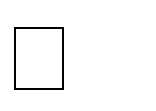 уровень);поиск в тексте нужной информации по множественным критериям;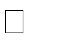 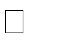 поиск в тексте нужной информации, распознавание связи между отрывками информации, работа с известной, но противоречивой информацией;поиск и установление последовательности или комбинации отрывков, содержащих глубоко скрытую информацию, умение сделать вывод о том, какая информация в тексте необходима для выполнения задания;понимание сложных текстов и их интерпретация, формулирование выводов и гипотез относительно содержания текста.Диалог с текстомБазовой способностью в формировании функциональной грамотности является способность понимания текста как важнейшей из тех, которыми должны владеть выпускники школы в современных условиях: освоить культурные образцы важнейших способов понимания текста, понимание общего смысла текста, авторской позиции; различение позиции автора и позиции героя; понимание логической структуры текста.В основе данной программы лежат различные подходы к формированию грамотного чтения. Во-первых, это внимание к элементарным единицам текста: слову, предложению, абзацу. Во-вторых, понимание и интерпретация текста невозможна без анализа структуры текста и его логических связей. Когда ученик, фиксируя их, учится составлять план, тезисы, конспекты, схемы и таблицы. В-третьих, понимание текста – это своего рода решение задач. А какая задача без вопроса. Ученика необходимо научить вести диалог с текстом (автором), задавая вопросы.Работа с текстом позволяет:Выделять главную мысль текста или его частей Понимать информацию, содержащуюся в текстеПреобразовывать текстовую информацию с учётом цели дальнейшего использования Применять информацию из текста в изменённой ситуацииКритически оценивать степень достоверности содержащейся в тексте информацииКлючевые умения работы с текстом:-умение найти связь предложений в тексте;умение анализировать структуру текста;умение вычленить главную информацию в тексте;умение работать с неявно заданной информацией;умение проанализировать информацию или условия задачи;умение оценивать достаточность представленной информации;умение извлечь необходимую информацию для ответа на вопрос;умение устно и письменно осмыслять и оценивать полученную информацию.Креативное и критическое мышлениеРазвитие критического мышления через чтение и письмо - «надпредметная» технология, которая решает задачи:-активизации познавательной деятельности обучающегося;-развития культуры письма – формирование навыков написания текстов различных жанров;-информационной грамотности – развития способности к самостоятельной аналитической и оценочной работе с информацией любой сложности;социальной компетентности – формирование коммуникативных навыков и ответственности за знание.Под критическим мышлением в обучающей деятельности понимают совокупность качеств и умений, обусловливающих высокий уровень исследовательской культуры и обучающегося и педагога, а также “мышление оценочное, рефлексивное”, для которого знание является не конечной, а отправной точкой, аргументированное и логичное мышление, которое базируется на личном опыте и проверенных фактах. Эта технология является системой стратегий и методических приемов, предназначенных для использования в различных предметных областях, видах и формах работы. Она позволяет добиваться таких образовательных результатов, как:-умение работать с увеличивающимся и постоянно обновляющимся информационным потоком в разных областях знаний;-умение выражать свои мысли (устно и письменно) ясно, уверенно и корректно по отношению к окружающим;-умение вырабатывать собственное мнение на основе осмысления различного опыта, идей и представлений;-умение решать проблемы; способность самостоятельно заниматься своим обучением (академическая мобильность); умение сотрудничать и работать в группе; способность выстраивать конструктивные взаимоотношения с другими людьми.Составление официально-деловых документовВ повседневной жизни очень часто приходится сталкиваться с необходимостью составления бумаг разного рода, писать объяснительные записки, доверенности, расписки, различные заявления. Подобные документы должны быть составлены грамотно, четко, коротко и ясно, с соблюдением определенных стандартов. Данный раздел программы посвящен различным видам деловых бумаг, а также рассматривает структуру и составление различных документов.Благодаря формированию функциональной грамотности обучение русскому языку в средней школе должно обеспечить общекультурный уровень человека, способного вдальнейшем продолжить обучение в различных образовательных учреждениях: в средних специальных и высших учебных заведениях.Предметный результат, формируемый при изучении курса:потребность в читательской деятельности с целью успешной социализации, дальнейшего образования, саморазвития;готовность к смысловому чтению – восприятию письменных текстов, анализу, оценке, интерпретации и обобщению представленной в них информации;способность извлекать необходимую информацию для ее преобразования в соответствии с учебной задачей; ориентироваться с помощью различной текстовой информации в жизненных ситуациях.уровень усвоения учебного содержания, достаточный для продолжения обучения в этой области и определения определенного класса проблем в социальной практике.Личностными результатами, формируемыми при изучении курса, являются:сформированность ценностного отношения к чтению;совершенствование читательского навыка;развитие эстетического вкуса;формирование развивающего круга чтения;воспитание чувства любви, уважительного отношения к русскому языку, слову;использование для решения познавательных и коммуникативных задач различных текстов (словари, энциклопедии, интернет-ресурсы и др.).понимание душевного состояния персонажей текста, сопереживание им;Метапредметные результаты изучения курса проявляются в:умении эффективно использовать различные стратегии работы с текстом;обращении к различным информационным источникам;объективно оценивать достоверность и значимость информации;освоить опыт проектной ( исследовательской) деятельности;умении понимать проблему, выдвигать гипотезу, структурировать материал, подбирать аргументы для подтверждения собственной позиции, формулировать несложные выводы, основываясь на материале текста-источника;умении работать с разными источниками информации, находить ее, анализировать, использовать в самостоятельной деятельности;умении делить текст на смысловые части, составлять простой и сложный планы;сравнивать объекты, о которых говорится в тексте, выделяя несколько существенных признаков;представлять материал в виде таблицы или схемы тексте, выделяя несколько существенных признаков,Планируемые результатыПоиск информации и понимание прочитанногоВыпускник научитсяориентироваться в содержании текста и понимать его целостный смысл: определять главную тему, общую цель или назначение текста;выбирать из текста или придумывать заголовок, соотве6тствующий содержанию и общему смыслу текста;формулировать тезис, выражающий общий смысл текста;предвосхищать содержание предметного плана текста по заголовку и с опорой на предыдущий опыт;объяснять порядок частей (инструкций), содержащихся в тексте; сопоставлять основные текстовые и внетекстовые компоненты; обнаруживатьсоответствия между частью текста и его общей идеей, сформулированной вопросом, объяснять назначение карты, рисунка, пояснять части графика или таблицы и т.д.;находить в тексте требуемую информацию (пробегать текст глазами, определять его основные элементы, сопоставлять формы выражения информации в запросе и в самом тексте, устанавливать, являются ли они тождественными или синонимическими, находить необходимую единицу информации в тексте);решать учебно-познавательные и учебно-практические задачи, требующие полного и критического понимания текста: определять назначение разных видов текстов; ставить перед собой цель чтения, направляя внимание на полезную в данный момент информацию; различать темы и подтемы специального текста; выделять главную и избыточную информацию; прогнозировать последовательность изложения идей текста; сопоставлять разные точки зрения и разные источники информации по заданной теме; выполнять смысловое свертываниевыделенных фактов и мыслей; формировать на основе текста систему аргументов (доводов) для обоснования определенной позиции; понимать душевное состояние персонажей текста, сопереживать им.Выпускник получит возможность научиться анализировать изменения своего эмоционального состояния в процессе чтения, получения и переработки полученной информации и ее осмысления.Преобразование и интерпретация информацииВыпускник научитсяструктурировать текст, используя нумерацию страниц, списки, ссылки, оглавления; проводить проверку правописания; использовать в тексте таблицы, изображения;преобразовывать текст, используя новые формы представления информации; формулы, графики, диаграммы, таблицы (в том числе динамические, электронные, в частности в практических задачах), переходить от одного представления данных к другому;интерпретировать текст: сравнивать и противопоставлять заключенную в текстеинформацию разного характера; обнаруживать в тексте доводы в подтверждение выдвинутых тезисов; делать выводы из сформулированных посылок; выводить заключение о намерении автора или главной мысли текста.Выпускник получит возможность научитьсявыявлять имплицитную (скрытую, присутствующую неявно) информацию текста на основе сопоставления иллюстрированного материала с информацией текста, анализа подтекста (использованных языковых средств и структуры текста).Оценка информацииВыпускник научитсяоткликаться на содержание текста: связывать информацию, обнаруженную в тексте, со знаниями из других источников; оценивать утверждения, сделанные в тексте, исходя из своих представлений о мире; находить доводы в защиту своей точки зрения;откликаться на форму текста, оценивать не только содержание текста, но и его форму, а в целом – мастерство его исполнения;на основе имеющихся знаний, жизненного опыта подвергать сомнению достоверность имеющейся информации, обнаруживать недостоверность получаемой информации, пробелы в информации и находить пути восполнения этих пробелов;в процессе работы с одним или несколькими источниками выявлять содержащуюся в них противоречивую, конфликтную информацию;использовать полученный опыт восприятия информационных объектов для обогащения чувственного опыта, высказывать оценочные суждения и свою точку зрения о полученном сообщении (прочитанном тексте).Выпускник получит возможность научиться критически относиться к рекламной информации; находить способы проверки противоречивой информации;определять достоверную информацию в случае наличия противоречий или конфликтной ситуации.Тематическое планирование10 класс11 классЛитература:Божович Е.Д. Критерии понимания текста школьниками//Русский язык в школе. – 2010- №10.Граник Г.Г., Бондаренко С.М. Литература. Учимся понимать художественный текст. Задачник-практикум 8-11 классы.-М.: Астрель, 2001.Гальперин И.Р. Текст как объект лингвистического исследования – М., 1981.Образовательная система «Школа 2100». Педагогика здравого смысла / под ред. А. А. Леонтьева. М.: Баласс, 2003.Обучение стратегиям чтения в 5—9 классах: как реализовать ФГОС. Пособие для учителя /Н.Н. Сметанникова. — М. :Баласс, 2012.Пономарева Л.Д. Речетворческий анализ художественного текста на уроках русского языка.//Русский язык в школе - 2010 - №10.Развитие критического мышления на уроке: пособие для учителей общеобразоват. учреждений / С.И. Заир – Бек, И.В. Муштавинская. – 2 – е изд. дораб. – М.: Просвещение, 2011.Сорокопытова О.Г. « Работа с текстом на уроках русского языка как средство интеллектуального и речевого развития учащихся» (интернет-ресурс, размещение:http://www.edu.ru.)Формирование функциональной грамотности.8-11 класс. Сборник задач по русскому языку. Учебное пособие.-М.: Просвещение,2018http://festival.1september.ru/articles/600417/ http://nsportal.ru/sites/default/files/2013/10/20/statyastrategii_smyslovo go_chteniya_.docx№ урокаТема урокаКоличество часовФункциональное чтение31Что такое функциональное чтение? Трехфазовый процесс чтения: раскрытие содержания, интерпретация текста, создание собственного смысла. Исследования PISA (читательскаяграмотность), PIRLS (чтение и понимание текстов)12Виды и типы чтения: ( Ознакомительное чтение; Изучающее чтение; Аналитическое чтение; Просмотровое чтение;Поисковое чтение; Выборочное чтение; Рефлексивное чтение)13Скорочтение.1Диалог с текстом84Текст ка речевое произведение. Смысловая и композиционная целостность, связность текста.15Средства связи предложений в тексте. Основная и дополнительная информация микротекста.16Три уровня информации в тексте (фактуальная, подтекстовая, концептуальная). Информационная обработка письменных текстов.17Форматы текста (сплошной, несплошной, смешанный, гипертекст). Типы текстов.18Стиль текста. Стилевые особенности.19Приемы осмысления текста (вопросы к тексту, составление сводной таблицы, тезисов, графической схемы, плана, комментированное чтение).110Речеведческий анализ текста. Овладение приемами совершенствования и редактирования текста.111Комплексный анализ текста.1Креативное и критическое мышление212Что такое критическое мышление?Ключевая позиция креативного и критического мышления в современной жизни.113Поиск и осмысление информации (Инсерт, Двойной дневник, Сюжетная таблица, Таблица-синтез)1Составление официально-деловых документов.414Составление текста объявления, текста заявления и объяснительной записки. Структура служебной записки, докладной записки.115Составление доверенности, расписки. Структура доверенности116-17Структура протокола. Структура выписки из протокола.2Итог17 часов№ урока№ урокаТема урокаТема урокаКоличество часовКоличество часовФункциональное чтениеФункциональное чтение3311Что такое функциональное чтение? Трехфазовый процесс чтения: раскрытие содержания, интерпретация текста, создание собственного смысла. Исследования PISA (читательскаяграмотность), PIRLS (чтение и понимание текстов)Что такое функциональное чтение? Трехфазовый процесс чтения: раскрытие содержания, интерпретация текста, создание собственного смысла. Исследования PISA (читательскаяграмотность), PIRLS (чтение и понимание текстов)1122Виды и типы чтения: ( Ознакомительное чтение; Изучающее чтение; Аналитическое чтение; Просмотровое чтение;Поисковое чтение; Выборочное чтение; Рефлексивное чтение)Виды и типы чтения: ( Ознакомительное чтение; Изучающее чтение; Аналитическое чтение; Просмотровое чтение;Поисковое чтение; Выборочное чтение; Рефлексивное чтение)1133Скорочтение.Скорочтение.11Диалог с текстомДиалог с текстом7744Форматы текста (сплошной, несплошной, смешанный, гипертекст). Типы текстов.Форматы текста (сплошной, несплошной, смешанный, гипертекст). Типы текстов.1155Стиль текста. Стилевые особенности.Стиль текста. Стилевые особенности.1166Приемы осмысления текста (вопросы к тексту, составление сводной таблицы, тезисов, графической схемы, плана, комментированное чтение).Приемы осмысления текста (вопросы к тексту, составление сводной таблицы, тезисов, графической схемы, плана, комментированное чтение).1177Речеведческий анализ текста. Овладение приемами совершенствования и редактирования текста.Речеведческий анализ текста. Овладение приемами совершенствования и редактирования текста.1188Комплексный анализ текста.Комплексный анализ текста.1199Создание устного или письменного текста разных функционально- смысловых типов, стилей и жанров.Создание устного или письменного текста разных функционально- смысловых типов, стилей и жанров.111010Работа с различными источниками информации ( учебники, словари, справочники, научно-популярная, художественная литература)Работа с различными источниками информации ( учебники, словари, справочники, научно-популярная, художественная литература)11Креативное и критическое мышлениеКреативное и критическое мышление221111Поиск и осмысление информации (Инсерт, Двойной дневник, Сюжетная таблица, Таблица-синтез)Поиск и осмысление информации (Инсерт, Двойной дневник, Сюжетная таблица, Таблица-синтез)111212Обобщение и систематизация информации (Кластер, Денотатный граф, Интеллект-карта)Обобщение и систематизация информации (Кластер, Денотатный граф, Интеллект-карта)11Составление официально-деловых документов.Составление официально-деловых документов.551313Написание апелляции. Особенности оформления.Написание апелляции. Особенности оформления.111414Написание автобиографииНаписание автобиографии111515Общие сведения о других видах деловых бумаг: протокол, договор. Структура документовОбщие сведения о других видах деловых бумаг: протокол, договор. Структура документов111616Составление кассационной жалобыСоставление кассационной жалобы111717Написание письма: сопроводительное письмо, письмо- подтверждение, письмо-сообщение, письмо-приглашение.Написание письма: сопроводительное письмо, письмо- подтверждение, письмо-сообщение, письмо-приглашение.11итого итого 1717